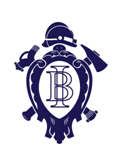 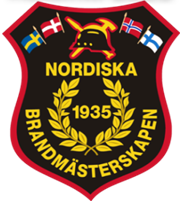 Referat af Mellemårsmødet 30 Oktober - 1 November1. Åbning af mødet2. Præsentation af deltagereAlle deltager præsenteret sig for hinanden. Ny opdateret kontaktliste bliver lavet.3. Valg af mødelederPer Christensen fra København blev valgt som mødeleder.4. Valg af sekretærAllan Jørgensen fra København blev valgt som sekretær.5. Godkendelse af dagsordenDagsorden blev enstemmigt vedtaget. 6. Program for mellemårsmødetProgram blev fremlagt og godkendt.7. Indkommende forslag til mødetDer var ikke nogen forslag til mødet.8. Ændringsforslag til byerneDer var ingen ændringsforslag til byerne.9. Ændringsforslag til stævnebestemmelserDer var en fejl i fodbold reglerne. Disse bliver rettet. Reglerne for floorball vil følge reglerne for fodbold.10. Program for NM 2016Program blev fremlagt og godkendt.11. Budget for NMFlere mente, at udgiften til mesterskaberne var for høje og især udgiften til banketten. Dette vil arrangøren prøve, at ændre og fremsender et nyt budget. Arrangøren bedte de andre arrangører byer komme med forslag til et fast beløb for deltagelsen i mesterskabet ved mødet i August 2016.12. FodboldFremlæggelse godkendt. 13. TerrænløbFremlæggelse godkendt.14. FloorballFremlæggelse godkendt.15. Socialt ArrangementFremlæggelse godkendt.16. IndkvarteringFremlæggelse godkendt.17. BanketSe under budget for NM. Ellers  godkendt18. TransportGodkendt.19. OrganisationGodkendt.20. HædersplaketteArrangører byer  skriver hvis de vil indstille nogen til hædersplaketten.  21. EVTingen spørgsmål.22. Næste møde23.08-2016 på Østerbro Brandstation. kl. 19.0023. Mødet slut.